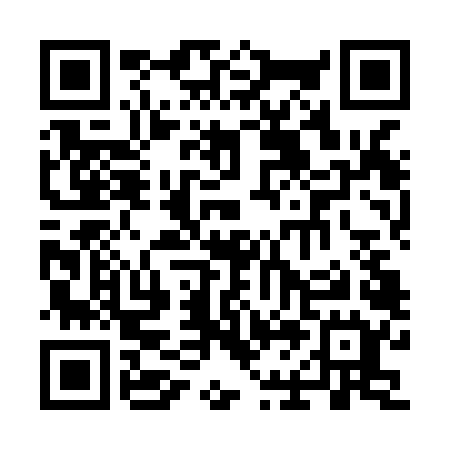 Ramadan times for Menzel Temime, TunisiaMon 11 Mar 2024 - Wed 10 Apr 2024High Latitude Method: Angle Based RulePrayer Calculation Method: Tunisian Ministry of Religious Affairs Asar Calculation Method: ShafiPrayer times provided by https://www.salahtimes.comDateDayFajrSuhurSunriseDhuhrAsrIftarMaghribIsha11Mon5:065:066:3212:263:476:206:207:4612Tue5:055:056:3112:263:476:216:217:4713Wed5:035:036:2912:253:486:226:227:4814Thu5:025:026:2812:253:486:236:237:4915Fri5:005:006:2712:253:486:246:247:5016Sat4:594:596:2512:253:496:256:257:5117Sun4:574:576:2412:243:496:266:267:5218Mon4:564:566:2212:243:506:266:267:5319Tue4:544:546:2112:243:506:276:277:5420Wed4:534:536:1912:233:506:286:287:5521Thu4:514:516:1812:233:516:296:297:5622Fri4:494:496:1612:233:516:306:307:5723Sat4:484:486:1512:233:516:316:317:5824Sun4:464:466:1312:223:526:326:327:5925Mon4:454:456:1212:223:526:336:338:0026Tue4:434:436:1012:223:526:336:338:0127Wed4:414:416:0912:213:536:346:348:0228Thu4:404:406:0712:213:536:356:358:0329Fri4:384:386:0612:213:536:366:368:0430Sat4:364:366:0412:203:546:376:378:0531Sun4:354:356:0312:203:546:386:388:061Mon4:334:336:0112:203:546:396:398:072Tue4:324:326:0012:203:546:406:408:083Wed4:304:305:5912:193:556:406:408:094Thu4:284:285:5712:193:556:416:418:105Fri4:274:275:5612:193:556:426:428:116Sat4:254:255:5412:183:556:436:438:137Sun4:234:235:5312:183:556:446:448:148Mon4:224:225:5112:183:566:456:458:159Tue4:204:205:5012:183:566:466:468:1610Wed4:184:185:4912:173:566:476:478:17